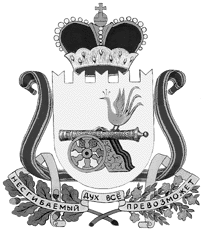 администрация муниципального образования«Вяземский район» смоленской областиПОСТАНОВЛЕНИЕот 13.03.2017 № 419Руководствуясь Федеральным законом от 24.11.1995 года № 181-ФЗ                       «О социальной защите инвалидов в Российской Федерации», Федеральным законом от 06.10.2003 № 131-ФЗ «Об общих принципах организации местного самоуправления в Российской Федерации», Уставом Вяземского городского поселения Вяземского района Смоленской области, в соответствии с  постановлением Администрации муниципального образования «Вяземский район» Смоленской области от 11.11.2016 года № 1810 «Об утверждении Порядка принятия решения о разработке муниципальных программ, их формирования и реализации и Порядка проведения оценки эффективности реализации муниципальных программ»,  Администрация муниципального образования «Вяземский район» Смоленской области постановляет: 	1. Изложить муниципальную программу «Охрана окружающей среды и экологическое информирование населения на территории муниципального образования «Вяземский район» Смоленской области» на 2015-2020 годы, утвержденную постановлением Администрации муниципального образования «Вяземский район» Смоленской области от 19.11.2014 № 1681 (в редакции постановлений Администрации муниципального образования «Вяземский район» Смоленской области от 26.12.2014 № 1979, от 16.03.2015 № 375, от 23.06.2015         № 1095, от 31.08.2015 № 1575, от 20.02.2016 № 194, от 29.03.2016 № 416, от 16.06.2016 № 851) в новой редакции (прилагается).2. Целевые показатели реализации муниципальной программы «Охрана окружающей среды и  экологическое информирование населения на территории муниципального образования «Вяземский  район» Смоленской области» на 2017 и плановый период 2018-2019 годы изложить согласно приложению № 1.3. План реализации муниципальной программы «Охрана окружающей среды и экологическое информирование населения на территории муниципального образования «Вяземский  район» Смоленской области» на 2017 и плановый период 2018-2019 годы изложить согласно приложению № 2.4. Опубликовать настоящее постановление в газете «Вяземский вестник» и разместить на официальном сайте Администрации муниципального образования «Вяземский район» Смоленской области.	5. Контроль за исполнением данного постановления возложить на первого заместителя Главы муниципального образования «Вяземский район» Смоленской области В.П. Беленко.Глава муниципального образования«Вяземский район» Смоленской области                                             И.В. Демидова                                                                           УТВЕРЖДЕНА                                                                постановлением Администрации                                                                муниципального образования                                                                «Вяземский район» Смоленской области                                                                от 19.11.2014 № 1681(в редакции постановлений Администрации муниципального образования «Вяземский район» Смоленской области: от 26.12.2014 № 1979, от 16.03.2015 № 375, от 23.06.2015 № 1095, от 31.08.2015 № 1575, от 20.02.2016 № 194, от 29.03.2016 № 416, от 16.06.2016 № 851, от 13.03.2017 № 419) МУНИЦИПАЛЬНАЯ ПРОГРАММА«Охрана окружающей среды и экологическое информирование населения на территории муниципального образования «Вяземский район» Смоленской области» (новая редакция)г. ВязьмаПАСПОРТ муниципальной программы Вяземского района Смоленской области«Охрана окружающей среды и экологическое информирование населения на территории муниципального образования «Вяземский район» Смоленской области» 1.  Общая характеристика социально-экономической сферы реализации муниципальной программы           В соответствии с пунктами 9, 14 статьи 15 Федерального закона от 06.10.2003 № 131-ФЗ «Об общих принципах организации местного самоуправления в Российской Федерации», Уставом муниципального образования «Вяземский район» Смоленской области, к полномочиям органов местного самоуправления относится организация мероприятий межпоселенческого характера по охране окружающей среды, утилизации и переработки бытовых и промышленных отходов.         В современном мире проблемы связанные с охраной природы по своей общественной значимости вышли на одно из первых мест, оттеснив даже опасность ядерной войны. Бурное развитие хозяйственной деятельности привело к интенсивному, нередко разрушительному воздействию на окружающую среду. Влияние человека на природу происходит как путем преобразования сложившихся в течение тысячелетий естественных систем, так и в результате загрязнения почв, вод, воздуха. Это резко ухудшило состояние природы, часто с необратимыми последствиями. Экологический кризис представляет собой реальную опасность; практически в каждом регионе мы становимся свидетелями стремительного развития кризисных ситуаций.  В среднем в типичных областях России с населением в 1,2 миллиона человек накапливается 2,3 миллиона тонн бытовых отходов, из которых только 50 - 70 процентов перерабатывается на легальных полигонах. Остальные отходы бросаются во дворах, лесах, полях, на несанкционированных свалках. Ежегодно объем промышленных и бытовых отходов в стране растет на 10 процентов в год. В России сегодня скопилось почти 90 миллиардов тонн мусора на легальных полигонах. Это примерно территория всей Московской области, заваленная пятиметровым слоем размером с 4-этажный дом чадящих отходов - источников потенциальных болезней и эпидемий. Основная масса твердых бытовых отходов (далее также - ТБО) вывозится из городов и поселков городского типа на свалки и полигоны, занимающие в стране свыше 40 тыс. гектаров земли; кроме того, около 50 тыс. гектаров составляет площадь закрытых (заполненных) свалок и полигонов. Дополнительно ежегодно для захоронения ТБО отчуждается около 1 тыс. гектаров земельных участков. В настоящее время на Смоленщине функционируют 9 полигонов захоронения твердых бытовых отходов (ТБО) (в Вяземском районе-1), 58 санкционированных и 34 несанкционированные свалки. Ежегодно в регионе образуется 350 тысяч тонн ТБО, и только 249 тысяч тонн из них направляются для размещения и захоронения на существующие в области полигоны. Оставшаяся 101 тысяча тонн размещается на санкционированных свалках (временных площадках для отходов), а также в несанкционированных местах, на территориях, не предназначенных для размещения отходов.  Основные места скопления мусора - овраги, балки, пустыри. Мусор накапливается в некоторых таких местах десятилетиями. Неорганизованных свалок мусора (преимущественно бытовых) особенно много в частных секторах городов, где нет контейнеров для сбора мусора и не применяют иные способы его сбора. Для складирования и захоронения отходов не оборудованы должным образом и свалки в пригородных зонах, куда вывозится основная часть мусора.           Администрацией муниципального образования «Вяземский район» Смоленской области по организации мероприятий по охране  окружающей среды на территории муниципального образования «Вяземский район» Смоленской области проводится работа по обследованию несанкционированных свалок в районе и принятию решения по их ликвидации и предупреждению повторного образования. Количество свалок увеличивается, а состояние окружающей среды ухудшается. По Вяземскому району около 23,04 га земель находится под несанкционированными свалками ТБО. Необходимо проводить работу по дальнейшему выявлению таких свалок для проведения мероприятий по их ликвидации и недопущению дальнейшего образования.          Свалки представляют опасность для населения особенно в период прохождения весеннего половодья и дождевых паводков. Именно поэтому, сегодня остро стоит вопрос ликвидации образовавшихся несанкционированных свалок и предупреждение образования новых посредством установки запрещающих свалку мусора щитов и экологического образования, информирования населения о законодательстве в области охраны окружающей среды, о законодательстве в области экологической безопасности, экологической ситуации на территории Вяземского района и реализации мероприятий Программы.           Программа включает мероприятия по повышению уровня экологической грамотности и информированности жителей, содействующие расширению интереса к экологическим проблемам, позволяющие получить новые знания в области охраны окружающей среды, разъяснения гражданам и юридическим лицам положений законодательства Российской Федерации в области обращения с отходами и охраны окружающей среды. Проведение данной работы предусматривается в форме информирования населения через средства массовой информации, официальный сайт Администрации района, путем размещения средств наглядной агитации (информационных щитов, баннеров). Среди важных мер по улучшению экологической ситуации – увеличение бюджетных расходов «на экологию» до 3-3,5%.           Сохранение чистоты природных территорий и природного биологического разнообразия – социально значимая задача.           Мероприятия носят комплексный характер, при этом их успешная реализация окажет существенное положительное влияние на социальное благополучие населения, общее развитие экономики, а также на повышение уровня жизни населения района.   2. Приоритеты муниципальной политики в сфере реализации муниципальной программы, цели, целевые показатели, описание ожидаемых конечных результатов, сроки и этапы реализации муниципальной программы Стратегическими направлениями социально-экономического развития муниципального образования «Вяземский район» Смоленской области на 2012-2020 годы, утвержденными решением Вяземского районного Совета депутатов от 25.01.2012 № 1 (в редакции решения Вяземского районного Совета депутатов от 24.08.2016 № 72) определены приоритеты и цели муниципальной политики в жилищно-коммунальной сфере муниципального образования «Вяземский район» Смоленской области. Обеспечение экологической устойчивости является важной составляющей демографического благополучия и повышения уровня и качества жизни населения Вяземского района.       Целью Программы является улучшение экологической ситуации на территории муниципального образования «Вяземский район» Смоленской области.        Мероприятия Программы носят в основном организационно-управленческий характер и направлены более на достижение социальной эффективности, нежели на экономический эффект.       Социальный эффект от реализации  мероприятий программы проявится в:- обеспечении надлежащего экологического, санитарно-эпидемиологического состояния территории Вяземского района Смоленской области;-  формировании норм экологического поведения в производственной и бытовой сферах, развитии экологического общественного движения;-   улучшении экологической обстановки за счет вовлечения населения в работу по охране окружающей среды на основе экологического просвещения и популяризации проводимых экологических мероприятий.      Целевые  показатели эффективности, позволяющие оценить ход реализации  Программы, представлены в приложении 1. 3. Обобщенная характеристика основных мероприятий, входящих в состав муниципальной программы      Комплекс программных мероприятий нацелен на решение вопросов межпоселенческого характера, направленных на улучшение состояния окружающей среды и экологической безопасности населения, экологическое воспитание и образование жителей.      Мероприятия, планируемые к реализации, включают в себя: - уборку несанкционированных свалок, в том числе  с привлечением, в рамках проводимых субботников,  предприятий городского поселения, жителей, студентов  и других молодежных объединений;       - мероприятия по сохранению чистоты природных территорий и природного биологического разнообразия в том числе:  приобретение 9 бункеров ёмкостью 8 куб.м., и установку их в местах традиционного скопления мусора,  вывоз бункеров с ТБО по мере накопления, но не реже двух раз в месяц,         Не менее важными мероприятиями являются:- информирование населения  о законодательстве в области охраны окружающей среды и законодательстве в области экологической безопасности, об экологической ситуации на территории Вяземского района и реализации мероприятий Программы;- создание рабочей группы при Администрации муниципального образования «Вяземский район» Смоленской области для организации работы по выполнению мероприятий по охране окружающей среды.4. Обоснование ресурсного обеспечения муниципальной                            программыИсточником финансирования мероприятий муниципальной программы являются средства местного бюджета Вяземского городского поселения Вяземского района Смоленской области. Возможно дополнительное финансирование муниципальной программы за счет внебюджетных средств, при помощи привлечения спонсорской помощи. Общий объем финансирования муниципальной программы по годам составляет:Ресурсное обеспечение реализации муниципальной программы может быть скорректировано в течение периода ее действия с учетом ежегодного утверждения бюджета поселения на очередной финансовый год и плановый период, а так же с учетом доходов местного бюджета на соответствующий финансовый год.     5. Основные меры правового регулирования в сфере реализации муниципальной программыОсновные меры правового регулирования в сфере реализации муниципальной программы «Охрана окружающей среды и экологическое информирование населения на территории муниципального образования «Вяземский район» Смоленской области» определены Федеральным законом от 10.01.2002 № 7-ФЗ «Об охране окружающей среды», Постановлением Администрации муниципального образования «Вяземский район» Смоленской области от 11.11.2016 № 1810 «Об утверждении Порядка принятия решения о разработке муниципальных программ, их формирования и реализации и Порядка проведения оценки эффективности реализации муниципальных программ».Управление Программой осуществляет Администратор муниципальной программы. Механизм ее реализации представляет собой  скоординированные по срокам и направлениям действия исполнителей Программы с учетом социально-экономических условий.      Исполнитель муниципальной программы обеспечивает ее реализацию исходя из ее содержания, в том числе:- организует взаимодействие со всеми предприятиями, организациями, структурными подразделениями Администрации муниципального образования «Вяземский район» Смоленской области, задействованными в разработке и реализации Программы; - корректирует в случае необходимости программные мероприятия, сроки их реализации и их ресурсное обеспечение  в ходе реализации Программы;- осуществляет непосредственный контроль за реализацией всех программных мероприятий.       Программа и ежегодные отчеты о выполнении Программы  размещаются на официальном сайте Администрации муниципального образования «Вяземский район» Смоленской области.6. Применение мер муниципального регулирования в сфере реализации муниципальной программыВ сфере реализации муниципальной программы «Охрана окружающей среды и  экологическое информирование населения на территории муниципального образования «Вяземский район» Смоленской области» не предусмотрены меры муниципального регулирования.Приложение № 1Целевые показатели реализации муниципальной программы «Охрана окружающей среды и экологическое информирование населения на территории муниципального образования «Вяземский район» Смоленской области»                                                        Приложение № 2План реализации муниципальной программы «Охрана окружающей среды и  экологическое информирование населения на территории муниципального образования «Вяземский  район» Смоленской области» на 2017 и плановый период 2018-2019 годыО внесении изменений в муниципальную программу «Охрана окружающей среды и экологическое  информирование населения на  территории муниципального образования «Вяземский район» Смоленской области»Администратор муниципальной программыОтдел строительства и целевых программ Администрации муниципального образования «Вяземский район» Смоленской областиОтветственный исполнитель муниципальной программы Отдел строительства и целевых программ Администрации муниципального образования «Вяземский район» Смоленской областиИсполнители основных мероприятий муниципальной программыОтдел строительства и целевых программ Администрации муниципального образования «Вяземский район» Смоленской области;Администрации  сельских поселений Вяземского района Смоленской области;Специализированные организации по договоруЦель муниципальной программыулучшение экологической ситуации на территории Вяземского районаЦелевые показатели реализации муниципальной программы- увеличение уровня бюджетных затрат на охрану окружающей среды; - снижение площадей земель под несанкционированными свалками Сроки (этапы) реализации муниципальной программыС 01 января 2015 года по 31 декабря 2020 года. Объемы ассигнований муниципальной программы (по годам реализации и в разрезе источников финансирования)Общий объем финансирования 1 543 600,00 рублей, в том числе по годам:2015 год – 663 300,00 рублей;2016 год – 80 300,00 рублей;2017 год –  200 000,00 рублей;2018 год –  200 000,00 рублей;2019 год –  200 000,00 рублей;2020 год -  200 000,00 рублей. Ожидаемые результаты реализации муниципальной программы-обеспечение надлежащего экологического, санитарно-эпидемиологического состояния территории Вяземского района Смоленской области;- формирование норм экологического поведения в производственной и бытовой сферах, развитие экологического общественного движения;- улучшение экологической обстановки за счет вовлечения населения в работу по охране окружающей среды на основе экологического просвещения и популяризации проводимых экологических мероприятий.Период реализации ПрограммыОбъем финансирования, тыс. руб.Объем финансирования, тыс. руб.Объем финансирования, тыс. руб.Объем финансирования, тыс. руб.Объем финансирования, тыс. руб.Период реализации ПрограммыФинансовые средства, всегов том числев том числев том числев том числеПериод реализации ПрограммыФинансовые средства, всегоФБОБМБВнебюджетные средстваВсего за весь период1 543 600,01 543 600,02015 г.663 300,0663 300,0 2016 г.80 300,080 300,02017 г.200 000,0200 000,02018 г.200 000,0200 000,02019 г.200 000,0200 000,02020 г.200 000,0200 000,0№п/пНаименование показателяЕд. измерения.Базовые значения показателей (к очередному финансовому году)Базовые значения показателей (к очередному финансовому году)Планируемое значениепоказателей (на очередной финансовый год и плановый период)Планируемое значениепоказателей (на очередной финансовый год и плановый период)Планируемое значениепоказателей (на очередной финансовый год и плановый период)№п/пНаименование показателяЕд. измерения.2015201620172018201912345678 Цель муниципальной программы «Улучшение экологической ситуации на территории Вяземского района»  Цель муниципальной программы «Улучшение экологической ситуации на территории Вяземского района»  Цель муниципальной программы «Улучшение экологической ситуации на территории Вяземского района»  Цель муниципальной программы «Улучшение экологической ситуации на территории Вяземского района»  Цель муниципальной программы «Улучшение экологической ситуации на территории Вяземского района»  Цель муниципальной программы «Улучшение экологической ситуации на территории Вяземского района»  Цель муниципальной программы «Улучшение экологической ситуации на территории Вяземского района»  Цель муниципальной программы «Улучшение экологической ситуации на территории Вяземского района» Увеличение уровня бюджетных затрат на охрану окружающей среды%-   5,05,0 5,0 5,0 Снижение площадей земель под несанкционированными свалками% 23,022,021,021,021,0№ п/пНаименование мероприятияИсполнитель мероприятияИсполнитель мероприятияИсточники финансированияОбъем средств на реализацию муниципальной программы на отчетный год и плановый период, (тыс. руб.)Объем средств на реализацию муниципальной программы на отчетный год и плановый период, (тыс. руб.)Объем средств на реализацию муниципальной программы на отчетный год и плановый период, (тыс. руб.)Объем средств на реализацию муниципальной программы на отчетный год и плановый период, (тыс. руб.)Планируемое значение показателя на реализацию муниципальной программы на отчетный год и плановый период  Планируемое значение показателя на реализацию муниципальной программы на отчетный год и плановый период  Планируемое значение показателя на реализацию муниципальной программы на отчетный год и плановый период  № п/пНаименование мероприятияИсполнитель мероприятияИсполнитель мероприятияИсточники финансированиявсего2017   201820192017   20182019 Цель муниципальной программы: улучшение экологической ситуации на территории Вяземского района Цель муниципальной программы: улучшение экологической ситуации на территории Вяземского района Цель муниципальной программы: улучшение экологической ситуации на территории Вяземского района Цель муниципальной программы: улучшение экологической ситуации на территории Вяземского района Цель муниципальной программы: улучшение экологической ситуации на территории Вяземского района Цель муниципальной программы: улучшение экологической ситуации на территории Вяземского района Цель муниципальной программы: улучшение экологической ситуации на территории Вяземского района Цель муниципальной программы: улучшение экологической ситуации на территории Вяземского района Цель муниципальной программы: улучшение экологической ситуации на территории Вяземского района Цель муниципальной программы: улучшение экологической ситуации на территории Вяземского района Цель муниципальной программы: улучшение экологической ситуации на территории Вяземского района Цель муниципальной программы: улучшение экологической ситуации на территории Вяземского районаОсновное мероприятие 1 « Повышение эффективности охраны окружающей среды»Основное мероприятие 1 « Повышение эффективности охраны окружающей среды»Основное мероприятие 1 « Повышение эффективности охраны окружающей среды»Основное мероприятие 1 « Повышение эффективности охраны окружающей среды»Основное мероприятие 1 « Повышение эффективности охраны окружающей среды»Основное мероприятие 1 « Повышение эффективности охраны окружающей среды»Основное мероприятие 1 « Повышение эффективности охраны окружающей среды»Основное мероприятие 1 « Повышение эффективности охраны окружающей среды»Основное мероприятие 1 « Повышение эффективности охраны окружающей среды»Основное мероприятие 1 « Повышение эффективности охраны окружающей среды»Основное мероприятие 1 « Повышение эффективности охраны окружающей среды»Основное мероприятие 1 « Повышение эффективности охраны окружающей среды»1.1.Показатель 1 Количество убранных несанкционированных свалок, ед. Показатель 1 Количество убранных несанкционированных свалок, ед. хххххх1111.2.Показатель 2 Количество проведенных субботников, ед.Показатель 2 Количество проведенных субботников, ед.хххххх2221.3.Мероприятие 1.1. Организация мероприятий межпоселенческого характера  по уборке несанкционированных свалокМероприятие 1.1. Организация мероприятий межпоселенческого характера  по уборке несанкционированных свалокАдминистрация  муниципального образования «Вяземский район» Смоленской области совместно с администрациями городского и сельских поселений,   специализированные организации по результатам конкурса Бюджет МО «Вяземский район» Смоленской областиБюджеты  поселений Вяземского района Смоленской области 510 000,0170 000,0170 000,0170 000,0ххх2.Мероприятие 1.2.  Проведение субботников с привлечением организаций городского поселения, жителей, студентов и других молодежных объединений Мероприятие 1.2.  Проведение субботников с привлечением организаций городского поселения, жителей, студентов и других молодежных объединений 0,00,00,00,0ххх3.Мероприятие 1.3.  Информирование населения о законодательстве в области охраны окружающей среды и законодательстве в области экологической безопасности, об экологической ситуации на территории Вяземского района и реализации мероприятий Программы посредством публикаций в СМИ и размещение рекламных щитовМероприятие 1.3.  Информирование населения о законодательстве в области охраны окружающей среды и законодательстве в области экологической безопасности, об экологической ситуации на территории Вяземского района и реализации мероприятий Программы посредством публикаций в СМИ и размещение рекламных щитовАдминистрация  муниципального образования «Вяземский район» Смоленской области Бюджет муниципального образования «Вяземский район» Смоленской области90 000,030 000,030 000, 030 000,0хххВсего по программеВсего по программе600 000,0200 000,0200 000,0200 000,0